Домашнее задание по ритмике для 1 класса Повторить пройденные во 2 четверти длительности нот и пауз.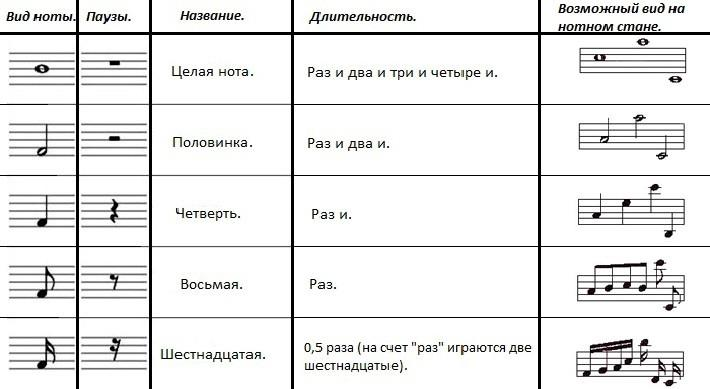 Повторить новую тему - нота с точкойТочка - знак, увеличивающий длительность нот и пауз.Точка справа от ноты удлиняет ноту на половину ее длины. Например: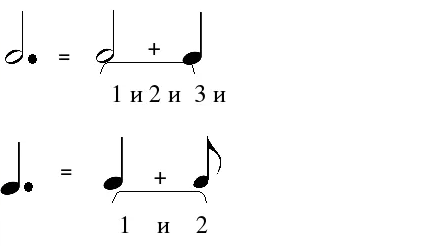 Чтобы проще было выучить, для чего нам нужны точки возле нот, можно запомнить это в виде стихотворной строчки: “Нота с точкой - мама с дочкой”.Переписать данный ритмический рисунок в тетрадь по ритмике и расставить тактовые черты в соответствии с размером.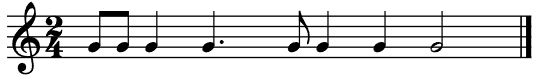 Дорогие ребята и родители! По всем вопросам (непонятная тема, трудности с домашним заданием и др.) можно и нужно писать мне на почту darsert.solf@gmail.com